Associated Student Government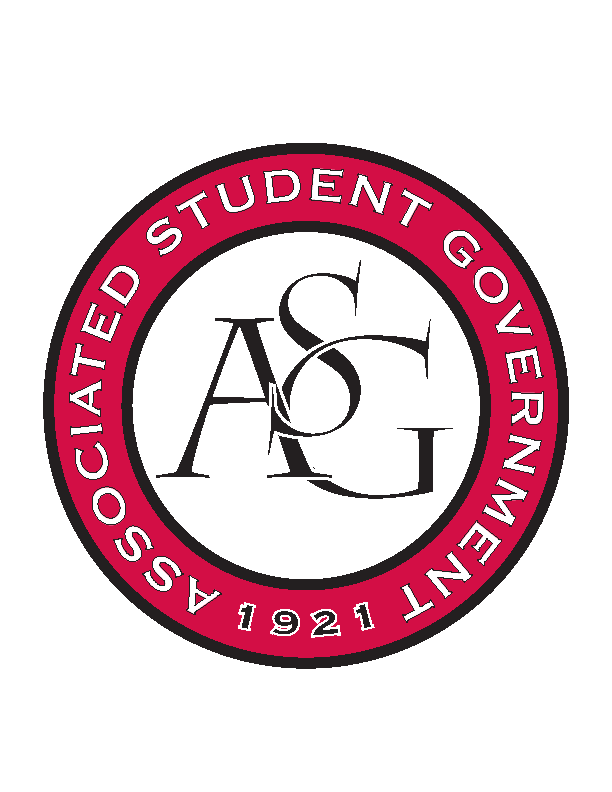 Office of Financial Affairs Meeting MinutesOctober 10th, 2019Call To Order Roll Call Madeline BrownAdam CorralSally Gairhan Shalu Jivan Kirsten James Brittany FulmerChristopher Jemison Zachary KeatingAbsentElizabeth Kimbrell Denver EagerWilliam Neely Ashlyn Rasberry Emily RicheyProxiesDenver EagerJissel EsparzaAbsentBrittany FulmerShalu JivanAshlyn RasberryApproval of the MinutesAppealsEngineering SafetyThey will be adding a student panel to include the student body as well as tabling at the union.Approved 8-0Tabled Budgets Old BusinessUndergraduate Mock TrialThe documentation that was asked for was provided. Approved 7-0-1Student Alumni AssociationThe educational flyer was provided. Invoice from DJ Derrick and email from UAPD was also provided.Approved 8-0American Society of Landscape ArchitectsThe official registration fee and due date was provided through screenshots. Motion to cut the budget to $1155 for the number of students attending. Approved 7-0-1Approved 7-0-1Future Teachers of English Language Arts at University of ArkansasApproved 7-0-1International City Manager’s Association at the University of ArkansasSpeaker’s email was provided Approved 7-0-1New BusinessIranian Students Association How they got to the anticipated number of 150 students was provided through an emailApproved 8-0Biology ClubThe date seems to be a mistake. Will you confirm the date?The event seems exclusive to only Biology membersDenied 0-8 Panamanian Student OrganizationApproved 8-0Agricultural Communicators of TomorrowBudget was submitted late Denied 0-8Audit Reports